Module 8   Unit 2  Sam is going to ride a horse…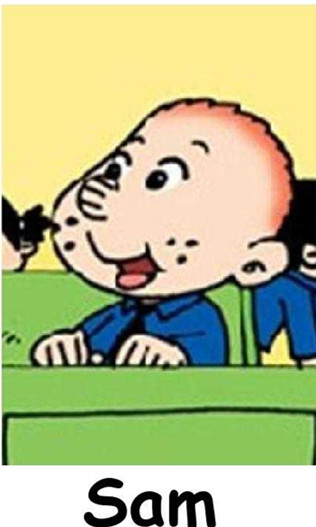 